                КАРАР                                                                                       ПОСТАНОВЛЕНИЕ          «23» июль 2019 й.                                          № 61                                 «23» июля 2019 г."О выделении специальных мест для вывешивания и расклейки предвыборных печатных агитационных материалов по выборам депутатов Совета сельского поселения Дурасовский сельсовет муниципального района Чишминский район Республики Башкортостан 28 созывана территории сельского поселения Дурасовский  сельсовет"______________________________________________________________           Руководствуясь статьей 54 Федерального Закона «Об основных гарантиях избирательных прав и права на участие в референдуме Российской Федерации», статьей 67 Кодекса Республики Башкортостан о выборах Администрация муниципального района Чишминский район Республики  БашкортостанПОСТАНОВЛЯЕТ:           Выделить следующие места для вывешивания и расклейки предвыборных печатных агитационных материалов по выборам по выборам депутатов Совета сельского поселения Дурасовский сельсовет муниципального района Чишминский район Республики Башкортостан 28 созыва на территории сельского поселения Дурасовский  сельсоветИзбирательный участок  № 3319- доска объявлений по ул. Центральная с. Дурасово- стена здания почтового отделения- доска объявления в д. Пенза- стена здания киоска д. ПензаИзбирательный участок   № 3320- доска объявления по ул. Шоссейная д. БулякбашевоИзбирательный участок  № 3321- стена здания  школы д. Альбеево- доска объявлений по ул. Демской д. Альбеево- стена здания  школы с. ЧукраклыГлава сельского поселенияДурасовский  сельсовет муниципального районаЧишминский район Республики Башкортостан		                        Ф.М. ЗамановБашкортостан РеспубликаһыШишмӘ районыМУНИЦИПАЛЬ РАЙОНЫныңшИШМӘ ауыл советы ауыл биләмәһe хакимиӘте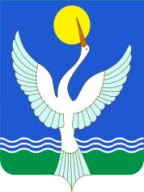 АДМИНИСТРАЦИЯСЕЛЬСКОГО ПОСЕЛЕНИЯ  Дурасовский сельсоветМУНИЦИПАЛЬНОГО РАЙОНАЧишминскИЙ район РеспубликИ Башкортостан